... (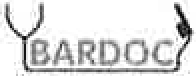 Email: bardoc.gmdc@nhs.net Tel: 0161 763 8296Document approved by: Dr Zahid Chauhan, Chief Clinical and Governance Officer, Dr Tom Tasker and Dr Tracey Vell as Joint clinical leadsVersion 1.0 Verification of the fact of death Date: 29/03/2020RECORD OF THE FACT OF DEATHRECORD OF THE FACT OF DEATHRECORD OF THE FACT OF DEATHRECORD OF THE FACT OF DEATHRECORD OF THE FACT OF DEATHRECORD OF THE FACT OF DEATHRECORD OF THE FACT OF DEATHRECORD OF THE FACT OF DEATHFull name of Deceased:Full name of Deceased:Full name of Deceased:Full name of Deceased:Full name of Deceased:Full name of Deceased:Full name of Deceased:Full name of Deceased:Last known occupation: ILast known occupation: ILast known occupation: ILast known occupation: ILast known occupation: II Date of Birth:III NHS No:I NHS No:I NHS No:I NHS No:I NHS No:I Sex:Usual Address:Usual Address:Usual Address:Usual Address:Usual Address:Usual Address:Usual Address:Usual Address:Name and address of General Practitioner:Name and address of General Practitioner:Name and address of General Practitioner:Name of clinician that conducted last review (remote review accepted):Name of clinician that conducted last review (remote review accepted):Name of clinician that conducted last review (remote review accepted):Date of review:Date of review:Date of review:IIName and address of next of kin/responsible person:Name and address of next of kin/responsible person:Name and address of next of kin/responsible person:Name and address of next of kin/responsible person:Name and address of next of kin/responsible person:Name and address of next of kin/responsible person:Name and address of next of kin/responsible person:Name and address of next of kin/responsible person:Telephone Number/s:Telephone Number/s:Telephone Number/s:Telephone Number/s:Telephone Number/s:Telephone Number/s:Telephone Number/s:Telephone Number/s:Who identified the body to you?Who identified the body to you?Who identified the body to you?Who identified the body to you?Who identified the body to you?Who identified the body to you?Who identified the body to you?Who identified the body to you?Persons present at death (occupation/position/relationship to the deceased): 1.2.Persons present at death (occupation/position/relationship to the deceased): 1.2.Persons present at death (occupation/position/relationship to the deceased): 1.2.Persons present at death (occupation/position/relationship to the deceased): 1.2.Persons present at death (occupation/position/relationship to the deceased): 1.2.Persons present at death (occupation/position/relationship to the deceased): 1.2.Persons present at death (occupation/position/relationship to the deceased): 1.2.Persons present at death (occupation/position/relationship to the deceased): 1.2.Time death Recorded (24hr)INoted: Absent heart sounds/pulses Absent respirationsPupils fixedNoted: Absent heart sounds/pulses Absent respirationsPupils fixedNoted: Absent heart sounds/pulses Absent respirationsPupils fixedYes/No Yes/No Yes/NoPlace of Death:Place of Death:Noted: Absent heart sounds/pulses Absent respirationsPupils fixedNoted: Absent heart sounds/pulses Absent respirationsPupils fixedNoted: Absent heart sounds/pulses Absent respirationsPupils fixedYes/No Yes/No Yes/NoPlace of Death:Place of Death:Pacemaker in situ?Any surgery within 12 months? If yes, please provide details:Pacemaker in situ?Any surgery within 12 months? If yes, please provide details:Pacemaker in situ?Any surgery within 12 months? If yes, please provide details:Yes/No Yes/NoIs there obvious injury? Yes/No Cause of death (expected deaths) 1a.b.c.2.Unexpected deaths - such as road traffic collisions, suicides and accidents. This will be managed via the standard emergency service responseIf "yes", the police/ coroner must be notified.Is there obvious injury? Yes/No Cause of death (expected deaths) 1a.b.c.2.Unexpected deaths - such as road traffic collisions, suicides and accidents. This will be managed via the standard emergency service responseIf "yes", the police/ coroner must be notified.Is there obvious injury? Yes/No Cause of death (expected deaths) 1a.b.c.2.Unexpected deaths - such as road traffic collisions, suicides and accidents. This will be managed via the standard emergency service responseIf "yes", the police/ coroner must be notified.Is there obvious injury? Yes/No Cause of death (expected deaths) 1a.b.c.2.Unexpected deaths - such as road traffic collisions, suicides and accidents. This will be managed via the standard emergency service responseIf "yes", the police/ coroner must be notified.Is there obvious injury? Yes/No Cause of death (expected deaths) 1a.b.c.2.Unexpected deaths - such as road traffic collisions, suicides and accidents. This will be managed via the standard emergency service responseIf "yes", the police/ coroner must be notified.Is there obvious injury? Yes/No Cause of death (expected deaths) 1a.b.c.2.Unexpected deaths - such as road traffic collisions, suicides and accidents. This will be managed via the standard emergency service responseIf "yes", the police/ coroner must be notified.Is there obvious injury? Yes/No Cause of death (expected deaths) 1a.b.c.2.Unexpected deaths - such as road traffic collisions, suicides and accidents. This will be managed via the standard emergency service responseIf "yes", the police/ coroner must be notified.Is there obvious injury? Yes/No Cause of death (expected deaths) 1a.b.c.2.Unexpected deaths - such as road traffic collisions, suicides and accidents. This will be managed via the standard emergency service responseIf "yes", the police/ coroner must be notified.I verify the fact of death	Yes/NoI authorise the removal of the body	Yes/NoI have informed the police	Yes/No	.Signed:	Date:	I	I	Time	.Print nameGMC/NMC number:Please can this document be scanned and emailed to BARDOC and leave original with family.I verify the fact of death	Yes/NoI authorise the removal of the body	Yes/NoI have informed the police	Yes/No	.Signed:	Date:	I	I	Time	.Print nameGMC/NMC number:Please can this document be scanned and emailed to BARDOC and leave original with family.I verify the fact of death	Yes/NoI authorise the removal of the body	Yes/NoI have informed the police	Yes/No	.Signed:	Date:	I	I	Time	.Print nameGMC/NMC number:Please can this document be scanned and emailed to BARDOC and leave original with family.I verify the fact of death	Yes/NoI authorise the removal of the body	Yes/NoI have informed the police	Yes/No	.Signed:	Date:	I	I	Time	.Print nameGMC/NMC number:Please can this document be scanned and emailed to BARDOC and leave original with family.I verify the fact of death	Yes/NoI authorise the removal of the body	Yes/NoI have informed the police	Yes/No	.Signed:	Date:	I	I	Time	.Print nameGMC/NMC number:Please can this document be scanned and emailed to BARDOC and leave original with family.I verify the fact of death	Yes/NoI authorise the removal of the body	Yes/NoI have informed the police	Yes/No	.Signed:	Date:	I	I	Time	.Print nameGMC/NMC number:Please can this document be scanned and emailed to BARDOC and leave original with family.I verify the fact of death	Yes/NoI authorise the removal of the body	Yes/NoI have informed the police	Yes/No	.Signed:	Date:	I	I	Time	.Print nameGMC/NMC number:Please can this document be scanned and emailed to BARDOC and leave original with family.I verify the fact of death	Yes/NoI authorise the removal of the body	Yes/NoI have informed the police	Yes/No	.Signed:	Date:	I	I	Time	.Print nameGMC/NMC number:Please can this document be scanned and emailed to BARDOC and leave original with family.